Муниципальное бюджетное общеобразовательное учреждение «Гимназия» городского округа город Урюпинск Волгоградской области 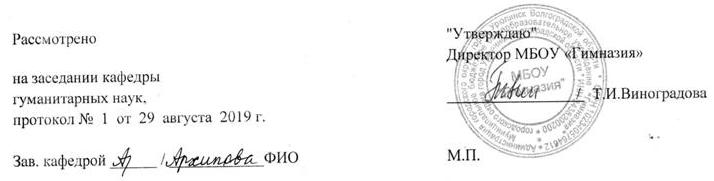 Рабочая программа по музыке для 1-4 класса Составитель: кафедра учителей начальных классов1 классПояснительная запискаТематическое планированиеМузыка вокруг нас – 16 чМузыка и ты  - 17 ч2 классПояснительная запискаПрограмма по музыке разработана в соответствии с требованиями ФГОС НОО на основе учебной программы «Музыка 1-4 классы», авторов Е.Д.Критская, Г.П.Сергеева, Т.С.Шмагина. Данная программа имеет гриф «Рекомендовано Министерством образования и РФ».                       Программа по предмету «Музыка» для I–IV классов общеобразовательных учреждений разработана в соответствии с Федеральным государственным образовательным стандартом начального общего образования, примерными программами и основными положениями художественно-педагогической концепции Д. Б. Кабалевского. При создании программы авторы учитывали потребности современного российского общества и возрастные особенности младших школьников. В программе нашли отражение изменившиеся социокультурные условия деятельности современных образовательных учреждений, потребности педагогов-музыкантов в обновлении содержания и новые технологии общего музыкального образования.Цель массового музыкального образования и воспитания — формирование музыкальной культуры как неотъемлемой части духовной культуры школьников — наиболее полноотражает интересы современного общества в развитии духовного потенциала подрастающего поколения.Задачи музыкального образования младших школьников:воспитание интереса, эмоционально-ценностного отношения и любви к музыкальному искусству, художественного вкуса, нравственных и эстетических чувств: любви к ближнему, к своему народу, к Родине; уважения к истории, традициям, музыкальной культуре разных народов мира на основе постижения учащимися музыкального искусства во всем многообразии его форм и жанров;воспитание чувства музыки как основы музыкальной грамотности;развитие образно-ассоциативного мышления детей, музыкальной памяти и слуха на основе активного, прочувствованного и осознанного восприятия лучших образцов мировой музыкальной культуры прошлого и настоящего;накопление тезауруса – багажа музыкальных впечатлений, интонационно-образного словаря, первоначальных знаний музыки и о музыке, формирование опыта музицирования, хорового исполнительства на основе развития певческого голоса, творческих способностей в различных видах музыкальной деятельности.Общая характеристика учебного курсаСодержание программы базируется на художественно-образном, нравственно-эстетическом постижении младшими школьниками основных пластов мирового музыкального искусства: фольклора, музыки религиозной традиции, произведений композиторов-классиков (золотой фонд), современной академической и популярной музыки. Приоритетным в данной программе является введение ребенка в мир музыки через интонации, темы и образы русской музыкальной культуры — «от родного порога», по выражению народного художника России Б.М. Неменского, в мир культуры других народов. Это оказывает позитивное влияние на формирование семейных ценностей, составляющих духовное и нравственное богатство культуры и искусства народа. Освоение образцов музыкального фольклора как синкретичного искусства разных народов мира, в котором находят отражение факты истории, отношение человека к родному краю, его природе, труду людей, предполагает изучение основных фольклорных жанров, народных обрядов, обычаев и традиций, изустных и письменных форм бытования музыки как истоков творчества композиторов-классиков. Включение в программу музыки религиозной традиции базируется на культурологическом подходе, который дает возможность учащимся осваивать духовно-нравственные ценности как неотъемлемую часть мировой музыкальной культуры.Программа направлена на постижение закономерностей возникновения и развития музыкального искусства в его связях с жизнью, разнообразия форм его проявления и бытования в окружающем мире, специфики воздействия на духовный мир человека на основе проникновения в интонационно-временную природу музыки, ее жанрово-стилистические особенности. При этом надо отметить, что занятия музыкой и достижение предметных результатов ввиду специфики искусства неотделимы от достижения личностных и метапредметных результатов.Критерии отбора музыкального материала в данную программу заимствованы из концепции Д. Б. Кабалевского — это художественная ценность музыкальных произведений, их воспитательная значимость и педагогическая целесообразность.Основными методическими принципами программы являются: увлеченность, триединство деятельности композитора – исполнителя – слушателя, «тождество и контраст», интонационность, опора на отечественную музыкальную культуру. Освоение музыкального материала, включенного в программу с этих позиций, формирует музыкальную культуру младших школьников, воспитывает их музыкальный вкус.Виды музыкальной деятельности разнообразны и направлены на реализацию принципов развивающего обучения в массовом музыкальном образовании и воспитании. Постижение одного и того же музыкального произведения подразумевает различные формы общения ребенка с музыкой. В исполнительскую деятельность входят: хоровое, ансамблевое и сольное пение; пластическое интонирование и музыкальноритмические движения; игра на музыкальных инструментах; инсценирование (разыгрывание) песен, сказок, музыкальных пьес программного характера; освоение элементов музыкальной грамоты как средства фиксации музыкальной речи.Помимо этого, дети проявляют творческое начало в размышлениях о музыке, импровизациях (речевой, вокальной, ритмической, пластической); в рисунках на темы полюбившихся музыкальных произведений, эскизах костюмов и декораций к операм, балетам, музыкальным спектаклям; в составлении художественных коллажей, поэтических дневников, программ концертов; в подборе музыкальных коллекций в домашнюю фонотеку; в создании рисованных мультфильмов, озвученных знакомой музыкой, небольших литературных сочинений о музыке, музыкальных инструментах, музыкантах                                                                                                                                                                                                                                                  В целом эмоциональное восприятие музыки, размышление о ней и воплощение образного содержания в исполнении дают возможность овладевать приемами сравнения, анализа, обобщения, классификации различных явлений музыкального искусства, что формирует у младших школьников универсальные учебные действия.Структуру программы составляют разделы, в которых обозначены основные содержательные линии, указаны музыкальные произведения. Названия разделов являются выражением художественно-педагогической идеи блока уроков, четверти, года. Занятия в I классе носят пропедевтический, вводный характер и предполагают знакомство детей с музыкой в широком жизненном контексте. Творческий подход учителя музыки к данной программе – залог успеха его музыкально-педагогической деятельности.Место учебного предмета  в учебном планеПрограмма основного общего образования по музыке составлена в соответствии с количеством часов, указанным в Базисном учебном плане образовательных учреждений общего образования. Предмет «Музыка» изучается в I–IV классах в объеме не менее 135 часов (33 часа в I классе, по 34 часа – во II–IV классах).Результаты освоения учебного предмета     В результате изучения курса «Музыка» в начальной школе должны быть достигнуты определенные результаты.          Личностные результаты отражаются в индивидуальных качественных свойствах учащихся, которые они должны приобрести в процессе освоения учебного предмета «Музыка»:— чувство гордости за свою Родину, российский народ и историю России, осознание своей этнической и национальной принадлежности на основе изучения лучших образцов фольклора, шедевров музыкального наследия русских композиторов, музыки Русской православной церкви, различных направлений современного музыкального искусства России;– целостный, социально ориентированный взгляд на мир в его органичном единстве и разнообразии природы, культур, народов и религий на основе сопоставления произведенийрусской музыки и музыки других стран, народов, национальных стилей;– умение наблюдать за разнообразными явлениями жизни и искусства в учебной и внеурочной деятельности, их понимание и оценка – умение ориентироваться в культурном многообразии окружающей действительности, участие в музыкальной жизни класса, школы, города и др.;– уважительное отношение к культуре других народов; сформированность эстетических потребностей, ценностей и чувств;– развитие мотивов учебной деятельности и личностного смысла учения; овладение навыками сотрудничества с учителем и сверстниками;– ориентация в культурном многообразии окружающей действительности, участие в музыкальной жизни класса, школы, города и др.;– формирование этических чувств доброжелательностии эмоционально-нравственной отзывчивости, понимания и сопереживания чувствам других людей;– развитие музыкально-эстетического чувства, проявляющего себя в эмоционально-ценностном отношении к искусству, понимании его функций в жизни человека и общества.           Метапредметные результаты характеризуют уровень сформированности универсальных учебных действий учащихся, проявляющихся в познавательной и практической деятельности:– овладение способностями принимать и сохранять цели и задачи учебной деятельности, поиска средств ее осуществления в разных формах и видах музыкальной деятельности;– освоение способов решения проблем творческого и поискового характера в процессе восприятия, исполнения, оценки музыкальных сочинений;– формирование умения планировать, контролировать и оценивать учебные действия в соответствии с поставленной задачей и условием ее реализации в процессе познания содержания музыкальных образов; определять наиболее эффективные способы достижения результата в исполнительской и творческой деятельности;– продуктивное сотрудничество (общение, взаимодействие) со сверстниками при решении различных музыкально-творческих задач на уроках музыки, во внеурочной и внешкольной музыкально-эстетической деятельности;– освоение начальных форм познавательной и личностнойрефлексии; позитивная самооценка своих музыкально-творческих возможностей;– овладение навыками смыслового прочтения содержания «текстов» различных музыкальных стилей и жанров в соответствии с целями и задачами деятельности;– приобретение умения осознанного построения речевого высказывания о содержании, характере, особенностях языка музыкальных произведений разных эпох, творческих направлений в соответствии с задачами коммуникации;– формирование у младших школьников умения составлять тексты, связанные с размышлениями о музыке и личностной оценкой ее содержания, в устной и письменной форме;– овладение логическими действиями сравнения, анализа, синтеза, обобщения, установления аналогий в процессе интонационно-образного и жанрового, стилевого анализа музыкальных сочинений и других видов музыкально-творческой деятельности;– умение осуществлять информационную, познавательную и практическую деятельность с использованием различных средств информации и коммуникации (включая пособия наэлектронных носителях, обучающие музыкальные программы, цифровые образовательные ресурсы, мультимедийные презентации, работу с интерактивной доской и т. п.).           Предметные результаты изучения музыки отражают опыт учащихся в музыкально-творческой деятельности:– формирование представления о роли музыки в жизни человека, в его духовно-нравственном развитии;– формирование общего представления о музыкальной картине мира;– знание основных закономерностей музыкального искусства на примере изучаемых музыкальных произведений;– формирование основ музыкальной культуры, в том числе на материале музыкальной культуры родного края, развитие художественного вкуса и интереса к музыкальному искусству и музыкальной деятельности;– формирование устойчивого интереса к музыке и различным видам (или какому-либо виду) музыкально-творческой деятельности;– умение воспринимать музыку и выражать свое отношение к музыкальным произведениям;– умение эмоционально и осознанно относиться к музыке различных направлений: фольклору, музыке религиозной традиции, классической и современной; понимать содержание, интонационно-образный смысл произведений разных жанров и стилей;– умение воплощать музыкальные образы при создании театрализованных и музыкально-пластических композиций, исполнении вокально-хоровых произведений, в импровизациях.Планируемые результаты         В результате изучения музыки выпускник начальной школы научится:- воспринимать музыку различных жанров, размышлять о музыкальных произведениях как способе выражения чувств и мыслей человека, эмоционально откликаться на искусство, выражая свое отношение к нему в различных видах деятельности;- ориентироваться в музыкально-поэтическом творчестве, в многообразии фольклора России, сопоставлять различные образцы народной и профессиональной музыки, ценить отечественные народные музыкальные традиции;- соотносить выразительные и изобразительные интонации, узнавать характерные черты музыкальной речи разных композиторов, воплощать особенности музыки в исполнительской деятельности;- общаться и взаимодействовать в процессе ансамблевого, коллективного (хорового и инструментального) воплощения различных художественных образов;- исполнять музыкальные произведения разных форм и жанров (пение, драматизация, музыкально-пластическое движение, инструментальное музицирование, импровизация и др.);- определять виды музыки, сопоставлять музыкальные образы в звучании различных музыкальных инструментов;- оценивать и соотносить содержание и музыкальный язык народного и профессионального музыкального творчества разных стран мира.Содержание курсаОсновное содержание курса представлено следующими содержательными линиями: «Музыка в жизни человека», «Основные закономерности музыкального искусства», «Музыкальная картина мира».Музыка в жизни человека. Истоки возникновения музыки. Рождение музыки как естественное проявление человеческих чувств. Звучание окружающей жизни, природы, настроений, чувств и характера человека. Обобщенное представление об основных образно-эмоциональных сферах музыки и о многообразии музыкальных жанров и стилей. Песня, танец, марш и их разновидности. Песенность, танцевальность, маршевость. Опера, балет, симфония, концерт, сюита, кантата, мюзикл. Отечественные народные музыкальные традиции. Народное творчество России. Музыкальный и поэтический фольклор: песни, танцы, действа, обряды, скороговорки, загадки, Игры-драматизации. Историческое прошлое в музыкальных образах. Народная и профессиональная музыка. Сочинения отечественных композиторов о Родине. Духовная музыка в творчестве композиторов.Основные закономерности музыкального искусства.Интонационно-образная природа музыкального искусства. Выразительность и изобразительность в музыке. Интонация как озвученное состояние, выражение эмоций и мыслей. Интонации музыкальные и речевые. Сходство и различие. Интонация – источник музыкальной речи. Основные средства музыкальной выразительности (мелодия, ритм, темп, динамика, тембр, лад и др.). Музыкальная речь как способ общения между людьми, ее  эмоциональное воздействие. Композитор – исполнитель – слушатель. Особенности музыкальной речи в сочинениях композиторов, ее выразительный смысл. Нотная запись как способ фиксации музыкальной речи. Элементы нотной грамоты. Развитие музыки — сопоставление и столкновение чувств и мыслей человека, музыкальных интонаций, тем, художественных образов. Основные приёмы музыкального развития (повтор и контраст). Формы построения музыки как обобщенное выражение художественно-образного содержания произведений. Формы одночастные, двух и трехчастные, вариации, рондо и др.Музыкальная картина мира.Интонационное богатство музыкального мира. Общие представления о музыкальной жизни страны. Детские хоровые и инструментальные коллективы, ансамбли песни и танца. Выдающиеся исполнительские коллективы (хоровые, симфонические). Музыкальные театры. Конкурсы и фестивали музыкантов. Музыка для детей: радио и телепередачи, видеофильмы, звукозаписи (CD, DVD). Различные виды музыки: вокальная, инструментальная, сольная, хоровая, оркестровая. Певческие голоса: детские,женские, мужские. Хоры: детский, женский, мужской, смешанный. Музыкальные инструменты. Оркестры: симфонический, духовой, народных инструментов. Народное и профессиональное музыкальное творчество разных стран мира. Многообразие этнокультурных, исторически сложившихся традиций. Региональные музыкально-поэтические традиции: содержание, образная сфера и музыкальный язык.Планируемые результаты обучения Требования   к   уровню  подготовки   учащихся  развитие эмоционального и осознанного отношения к музыке различных направлений: фольклору, музыке религиозной традиции; классической и современной;понимание содержания музыки простейших жанров (песня, танец, марш),  а так же  более сложных (опера, балет, концерт, симфония) жанров в опоре на ее интонационно-образный смысл;накопление знаний о закономерностях музыкального искусства и музыкальном языке; об интонационной природе музыки, приемах ее развития и формах (на основе повтора, контраста, вариативности);развитие умений и навыков хорового пения (кантилена, унисон, расширение объема дыхания, дикция, артикуляция, пение a capella, пение хором, в ансамбле и др.);расширение умений и навыков пластического интонирования музыки и ее исполнения с помощью музыка музыкально-ритмических движений, а также элементарного музицирования на детских инструментах;включение в процесс музицирования творческих импровизаций (речевых, вокальных, ритмических, инструментальных, пластических, художественных);накопление сведений из области музыкальной грамот знаний о музыке, музыкантах, исполнителях Творчески изучая музыкальное искусство, к концу 2 классаобучающиеся научатся:продемонстрировать личностно-окрашенное эмоционально-образное восприятие музыки, увлеченность музыкальными занятиями и музыкально-творческой деятельностью; воплощать в звучании голоса или инструмента образы природы и окружающей жизни, настроения, чувства, характер и мысли человека;проявлять интерес к отдельным группам музыкальных инструментов; продемонстрировать понимание интонационно-образной природы музыкального искусства, взаимосвязи выразительности и изобразительности в музыке, многозначности музыкальной речи в ситуации сравнения произведений разных видов искусств;эмоционально откликнуться на музыкальное произведение и выразить свое впечатление в пении, игре или пластике; показать определенный уровень развития образного и ассоциативного мышления и воображения, музыкальной памяти и слуха, певческого голоса; передавать собственные музыкальные впечатления с помощью какого-либо вида музыкально-творческой деятельности,  выступать в роли слушателей,  эмоционально откликаясь на исполнение музыкальных произведений; охотно участвовать в коллективной творческой деятельности при воплощении различных музыкальных образов;продемонстрировать знания о различных видах музыки, музыкальных инструментах;использовать систему графических знаков для ориентации в нотном письме при пении  простейших мелодий; узнавать изученные музыкальные сочинения, называть их авторов;исполнять музыкальные произведения отдельных форм и жанров (пение, драматизация, музыкально-пластическое движение, инструментальное музицирование, импровизация и др.).Описание материально-технического обеспечения образовательного процессаКнигопечатная продукция  Авторы Е.Д.Критская ,Г.П.Сергеева ,Т.С.ШмагинаУчебники * «Музыка.2 класс»;Пособия для учителей* «Музыка. Хрестоматия музыкального материала.2 класс»; Компьютерные и информационно-коммуникативные средства*«Музыка. Фонохрестоматия музыкального материала.2 класс» (МР3).Библиотечный фонд* Стандарт основного общего образования по образовательной области «Искусство» .* Методические пособия (рекомендации к проведению уроков музыки).* Книги о музыке и музыкантах.* Справочные пособия ,энциклопедии.  Технические средства обучения* Музыкальный центр.* Мультимедийный компьютер.Экранно-звуковые пособия* Аудиозаписи и фонохрестоматии по музыке;* Видеофильмы, посвященные творчеству выдающихся отечественных и зарубежных композиторов;* Видеофильмы с записью фрагментов из оперных спектаклей;* Видеофильмы с записью выступлений выдающихся отечественных и зарубежных певцов;*  Видеофильмы с записью известных хоровых коллективов;* Видеофильмы с записью известных оркестровых коллективов.* Слайды :- фотографии и репродукции картин крупнейших центров мировой музыкальной культуры;- изображения музыкантов, играющих на различных инструментах.3 классПояснительная запискаТематическое планированиеРоссия – Родина моя – 5 чДень, полный событий – 4 чО России петь - что стремиться в храм – 4 чГори, гори ясно, чтобы не погасло! – 4 чВ музыкальном театре – 6 чВ концертном зале – 6 ч«Чтоб музыкантом быть, так надобно уменье…» - 5ч4 классПояснительная запискаГори, гори ясно, чтобы не погасло! – 3 чВ концертном зале – 6 чВ музыкальном театре – 5 ч«Чтоб музыкантом быть, так надобно уменье…» - 2 ч«О России петь – что стремиться в храм…» - 3 ч«Чтоб музыкантом быть, так надобно уменье…» - 3 ч1. Рабочая программа по музыке для 1 класса составлена на основе федерального государственного стандарта общего образования, Примерной программы начального образования по музыке и авторской программы «Музыка» Е. Д. Критская, Г. П. Сергеева, Т. С. Шмагина для 1-4 классов общеобразовательных учреждений, рекомендованной Минобрнауки РФ (М.:Просвещение, 2011)1. Рабочая программа по музыке для 1 класса составлена на основе федерального государственного стандарта общего образования, Примерной программы начального образования по музыке и авторской программы «Музыка» Е. Д. Критская, Г. П. Сергеева, Т. С. Шмагина для 1-4 классов общеобразовательных учреждений, рекомендованной Минобрнауки РФ (М.:Просвещение, 2011)1. Рабочая программа по музыке для 1 класса составлена на основе федерального государственного стандарта общего образования, Примерной программы начального образования по музыке и авторской программы «Музыка» Е. Д. Критская, Г. П. Сергеева, Т. С. Шмагина для 1-4 классов общеобразовательных учреждений, рекомендованной Минобрнауки РФ (М.:Просвещение, 2011)2. Рабочая программа рассчитана на 33 часа в год (1 час в неделю). 2. Рабочая программа рассчитана на 33 часа в год (1 час в неделю). 2. Рабочая программа рассчитана на 33 часа в год (1 час в неделю). 2. Рабочая программа рассчитана на 33 часа в год (1 час в неделю). В том числе ____ ч. – для проведения контрольных работ;В том числе ____ ч. – для проведения контрольных работ;В том числе ____ ч. – для проведения контрольных работ;____ ч. – для проведения лабораторных работ;____ ч. – для проведения лабораторных работ;____ ч. – для проведения практических работ;____ ч. – для проведения практических работ;____ ч. – для проведения экскурсий;____ ч. – для проведения экскурсий;____ ч. – для выполнения проектов;                                                                                                                                                                                                                                                                                                                                                                                                                                        ____ ч. – для выполнения проектов;                                                                                                                                                                                                                                                                                                                                                                                                                                        ____ ч. – для проведения исследований.____ ч. – для проведения исследований.3. Используемый учебно-методический комплект, дополнительная литература:3. Используемый учебно-методический комплект, дополнительная литература:3. Используемый учебно-методический комплект, дополнительная литература:3. Используемый учебно-методический комплект, дополнительная литература:Сергеева Г.П Музыка. 1 класс [Текст]: учеб. для общеобразоват. учреждений/ Е.Д. Критская, Г.П. Сергеева, Т.С. Шмагина.-3-е изд.- М.: Просвещение, 2011Сергеева Г.П Музыка. 1 класс [Текст]: учеб. для общеобразоват. учреждений/ Е.Д. Критская, Г.П. Сергеева, Т.С. Шмагина.-3-е изд.- М.: Просвещение, 2011Сергеева Г.П Музыка. 1 класс [Текст]: учеб. для общеобразоват. учреждений/ Е.Д. Критская, Г.П. Сергеева, Т.С. Шмагина.-3-е изд.- М.: Просвещение, 20112. Сергеева Г.П. Музыка. 1 класс [Текст]: творческая тетрадь: пособие для учащихся общеобразовательных организаций / Г.П.Сергеева, Е.Д.Критская. – М. :Просвещение, 2011.2. Сергеева Г.П. Музыка. 1 класс [Текст]: творческая тетрадь: пособие для учащихся общеобразовательных организаций / Г.П.Сергеева, Е.Д.Критская. – М. :Просвещение, 2011.2. Сергеева Г.П. Музыка. 1 класс [Текст]: творческая тетрадь: пособие для учащихся общеобразовательных организаций / Г.П.Сергеева, Е.Д.Критская. – М. :Просвещение, 2011.3. Музыка. Фонохрестоматия музыкального материала. 1 класс [Электронный ресурс] / сост. Г.П.Сергеева, Е.Д.Критская. – М. :Просвещение, 2014. – 1 электрон. опт. диск (CD-ROM).3. Музыка. Фонохрестоматия музыкального материала. 1 класс [Электронный ресурс] / сост. Г.П.Сергеева, Е.Д.Критская. – М. :Просвещение, 2014. – 1 электрон. опт. диск (CD-ROM).3. Музыка. Фонохрестоматия музыкального материала. 1 класс [Электронный ресурс] / сост. Г.П.Сергеева, Е.Д.Критская. – М. :Просвещение, 2014. – 1 электрон. опт. диск (CD-ROM).4. Музыка. Хрестоматия музыкального материала. 1 класс [Ноты]: пособие для учителей общеобразовательных учреждений / сост. Г.П.Сергеева, Е.Д.Критская. – М. :Просвещение, 20144. Музыка. Хрестоматия музыкального материала. 1 класс [Ноты]: пособие для учителей общеобразовательных учреждений / сост. Г.П.Сергеева, Е.Д.Критская. – М. :Просвещение, 20144. Музыка. Хрестоматия музыкального материала. 1 класс [Ноты]: пособие для учителей общеобразовательных учреждений / сост. Г.П.Сергеева, Е.Д.Критская. – М. :Просвещение, 20145. Сергеева Г.П.Уроки музыки. 1-4 классы. Поурочные разработки [Текст] : пособие для учителя / Г, Е.Д.Критская, .П.Сергеева, Т.С.Шмагина – М. :Просвещение, 2013.5. Сергеева Г.П.Уроки музыки. 1-4 классы. Поурочные разработки [Текст] : пособие для учителя / Г, Е.Д.Критская, .П.Сергеева, Т.С.Шмагина – М. :Просвещение, 2013.5. Сергеева Г.П.Уроки музыки. 1-4 классы. Поурочные разработки [Текст] : пособие для учителя / Г, Е.Д.Критская, .П.Сергеева, Т.С.Шмагина – М. :Просвещение, 2013.6. Музыка. 1-4 классы.  Сборник рабочих программ. Предметная линия учебников Г.П.Сергеевой, Е.Д.Критской [Текст] : пособие для учителей общеобразовательных организаций /  Г.П.Сергеева, Е.Д.Критская, И.Э.Кашекова. – М. :Просвещение, 20136. Музыка. 1-4 классы.  Сборник рабочих программ. Предметная линия учебников Г.П.Сергеевой, Е.Д.Критской [Текст] : пособие для учителей общеобразовательных организаций /  Г.П.Сергеева, Е.Д.Критская, И.Э.Кашекова. – М. :Просвещение, 20136. Музыка. 1-4 классы.  Сборник рабочих программ. Предметная линия учебников Г.П.Сергеевой, Е.Д.Критской [Текст] : пособие для учителей общеобразовательных организаций /  Г.П.Сергеева, Е.Д.Критская, И.Э.Кашекова. – М. :Просвещение, 20134. Форма промежуточной аттестации4. Форма промежуточной аттестации4. Форма промежуточной аттестации5. Форма итоговой аттестации5. Форма итоговой аттестации5. Форма итоговой аттестации6. В рабочую программу Г.П.Сергеевой, Е.Д.Критской  по предмету «Музыка. 1 класс» я не стала вносить существенных изменений. 6. В рабочую программу Г.П.Сергеевой, Е.Д.Критской  по предмету «Музыка. 1 класс» я не стала вносить существенных изменений. 6. В рабочую программу Г.П.Сергеевой, Е.Д.Критской  по предмету «Музыка. 1 класс» я не стала вносить существенных изменений. 6. В рабочую программу Г.П.Сергеевой, Е.Д.Критской  по предмету «Музыка. 1 класс» я не стала вносить существенных изменений. 7. Цели и задачи:Цель массового музыкального образования и воспитания — формирование музыкальной культуры как неотъемлемой части духовной культуры школьников — наиболее полно отражает интересы современного общества в развитии духовного потенциала подрастающего поколения.Задачи музыкального образования младших школьников:воспитание интереса, эмоционально-ценностного отношения и любви к музыкальному искусству, художественного вкуса, нравственных и эстетических чувств: любви к ближнему, к своему народу, к Родине; уважения к истории, традициям, музыкальной культуре разных народов мира на основе постижения учащимися музыкального искусства во всем многообразии его форм и жанров;7. Цели и задачи:Цель массового музыкального образования и воспитания — формирование музыкальной культуры как неотъемлемой части духовной культуры школьников — наиболее полно отражает интересы современного общества в развитии духовного потенциала подрастающего поколения.Задачи музыкального образования младших школьников:воспитание интереса, эмоционально-ценностного отношения и любви к музыкальному искусству, художественного вкуса, нравственных и эстетических чувств: любви к ближнему, к своему народу, к Родине; уважения к истории, традициям, музыкальной культуре разных народов мира на основе постижения учащимися музыкального искусства во всем многообразии его форм и жанров;7. Цели и задачи:Цель массового музыкального образования и воспитания — формирование музыкальной культуры как неотъемлемой части духовной культуры школьников — наиболее полно отражает интересы современного общества в развитии духовного потенциала подрастающего поколения.Задачи музыкального образования младших школьников:воспитание интереса, эмоционально-ценностного отношения и любви к музыкальному искусству, художественного вкуса, нравственных и эстетических чувств: любви к ближнему, к своему народу, к Родине; уважения к истории, традициям, музыкальной культуре разных народов мира на основе постижения учащимися музыкального искусства во всем многообразии его форм и жанров;воспитание чувства музыки как основы музыкальной грамотности;развитие образно-ассоциативного мышления детей, музыкальной памяти и слуха на основе активного, прочувствованного и осознанного восприятия лучших образцов мировой музыкальной культуры прошлого и настоящего;накопление тезауруса — багажа музыкальных впечатлений, интонационно-образного словаря, первоначальных знаний музыки и о музыке, формирование опыта музицирования, хорового исполнительства на основе развития певческого голоса, творческих способностей в различных видах музыкальной деятельности.воспитание чувства музыки как основы музыкальной грамотности;развитие образно-ассоциативного мышления детей, музыкальной памяти и слуха на основе активного, прочувствованного и осознанного восприятия лучших образцов мировой музыкальной культуры прошлого и настоящего;накопление тезауруса — багажа музыкальных впечатлений, интонационно-образного словаря, первоначальных знаний музыки и о музыке, формирование опыта музицирования, хорового исполнительства на основе развития певческого голоса, творческих способностей в различных видах музыкальной деятельности.воспитание чувства музыки как основы музыкальной грамотности;развитие образно-ассоциативного мышления детей, музыкальной памяти и слуха на основе активного, прочувствованного и осознанного восприятия лучших образцов мировой музыкальной культуры прошлого и настоящего;накопление тезауруса — багажа музыкальных впечатлений, интонационно-образного словаря, первоначальных знаний музыки и о музыке, формирование опыта музицирования, хорового исполнительства на основе развития певческого голоса, творческих способностей в различных видах музыкальной деятельности.1. Рабочая программа по музыке для 3 класса составлена на основе федерального государственного стандарта общего образования, Примерной программы начального образования по музыке и авторской программы «Музыка» Е. Д. Критская, Г. П. Сергеева, Т. С. Шмагина для 1-4 классов общеобразовательных учреждений, рекомендованной Минобрнауки РФ (М.:Просвещение, 2011)1. Рабочая программа по музыке для 3 класса составлена на основе федерального государственного стандарта общего образования, Примерной программы начального образования по музыке и авторской программы «Музыка» Е. Д. Критская, Г. П. Сергеева, Т. С. Шмагина для 1-4 классов общеобразовательных учреждений, рекомендованной Минобрнауки РФ (М.:Просвещение, 2011)1. Рабочая программа по музыке для 3 класса составлена на основе федерального государственного стандарта общего образования, Примерной программы начального образования по музыке и авторской программы «Музыка» Е. Д. Критская, Г. П. Сергеева, Т. С. Шмагина для 1-4 классов общеобразовательных учреждений, рекомендованной Минобрнауки РФ (М.:Просвещение, 2011)2. Рабочая программа рассчитана на 34 часа в год (1 час в неделю). 2. Рабочая программа рассчитана на 34 часа в год (1 час в неделю). 2. Рабочая программа рассчитана на 34 часа в год (1 час в неделю). 2. Рабочая программа рассчитана на 34 часа в год (1 час в неделю). В том числе __4__ ч. – для проведения контрольных работ;В том числе __4__ ч. – для проведения контрольных работ;В том числе __4__ ч. – для проведения контрольных работ;____ ч. – для проведения лабораторных работ;____ ч. – для проведения лабораторных работ;____ ч. – для проведения практических работ;____ ч. – для проведения практических работ;____ ч. – для проведения экскурсий;____ ч. – для проведения экскурсий;____ ч. – для выполнения проектов;                                                                                                                                                                                                                                                                                                                                                                                                                                        ____ ч. – для выполнения проектов;                                                                                                                                                                                                                                                                                                                                                                                                                                        ____ ч. – для проведения исследований.____ ч. – для проведения исследований.3. Используемый учебно-методический комплект, дополнительная литература:3. Используемый учебно-методический комплект, дополнительная литература:3. Используемый учебно-методический комплект, дополнительная литература:3. Используемый учебно-методический комплект, дополнительная литература:Сергеева Г.П Музыка. 3 класс [Текст]: учеб. для общеобразоват. учреждений/ Е.Д. Критская, Г.П. Сергеева, Т.С. Шмагина.-3-е изд.- М.: Просвещение, 2011Сергеева Г.П Музыка. 3 класс [Текст]: учеб. для общеобразоват. учреждений/ Е.Д. Критская, Г.П. Сергеева, Т.С. Шмагина.-3-е изд.- М.: Просвещение, 2011Сергеева Г.П Музыка. 3 класс [Текст]: учеб. для общеобразоват. учреждений/ Е.Д. Критская, Г.П. Сергеева, Т.С. Шмагина.-3-е изд.- М.: Просвещение, 20112. Сергеева Г.П. Музыка. 3 класс [Текст]: творческая тетрадь: пособие для учащихся общеобразовательных организаций / Г.П.Сергеева, Е.Д.Критская. – М. :Просвещение, 2011.2. Сергеева Г.П. Музыка. 3 класс [Текст]: творческая тетрадь: пособие для учащихся общеобразовательных организаций / Г.П.Сергеева, Е.Д.Критская. – М. :Просвещение, 2011.2. Сергеева Г.П. Музыка. 3 класс [Текст]: творческая тетрадь: пособие для учащихся общеобразовательных организаций / Г.П.Сергеева, Е.Д.Критская. – М. :Просвещение, 2011.3. Музыка. Фонохрестоматия музыкального материала. 3 класс [Электронный ресурс] / сост. Г.П.Сергеева, Е.Д.Критская. – М. :Просвещение, 2014. – 1 электрон. опт. диск (CD-ROM).3. Музыка. Фонохрестоматия музыкального материала. 3 класс [Электронный ресурс] / сост. Г.П.Сергеева, Е.Д.Критская. – М. :Просвещение, 2014. – 1 электрон. опт. диск (CD-ROM).3. Музыка. Фонохрестоматия музыкального материала. 3 класс [Электронный ресурс] / сост. Г.П.Сергеева, Е.Д.Критская. – М. :Просвещение, 2014. – 1 электрон. опт. диск (CD-ROM).4. Музыка. Хрестоматия музыкального материала. 3 класс [Ноты]: пособие для учителей общеобразовательных учреждений / сост. Г.П.Сергеева, Е.Д.Критская. – М. :Просвещение, 20144. Музыка. Хрестоматия музыкального материала. 3 класс [Ноты]: пособие для учителей общеобразовательных учреждений / сост. Г.П.Сергеева, Е.Д.Критская. – М. :Просвещение, 20144. Музыка. Хрестоматия музыкального материала. 3 класс [Ноты]: пособие для учителей общеобразовательных учреждений / сост. Г.П.Сергеева, Е.Д.Критская. – М. :Просвещение, 20145. Сергеева Г.П.Уроки музыки. 1-4 классы. Поурочные разработки [Текст] : пособие для учителя / Г, Е.Д.Критская, .П.Сергеева, Т.С.Шмагина – М. :Просвещение, 2013.5. Сергеева Г.П.Уроки музыки. 1-4 классы. Поурочные разработки [Текст] : пособие для учителя / Г, Е.Д.Критская, .П.Сергеева, Т.С.Шмагина – М. :Просвещение, 2013.5. Сергеева Г.П.Уроки музыки. 1-4 классы. Поурочные разработки [Текст] : пособие для учителя / Г, Е.Д.Критская, .П.Сергеева, Т.С.Шмагина – М. :Просвещение, 2013.6. Музыка. 1-4 классы.  Сборник рабочих программ. Предметная линия учебников Г.П.Сергеевой, Е.Д.Критской [Текст] : пособие для учителей общеобразовательных организаций /  Г.П.Сергеева, Е.Д.Критская, И.Э.Кашекова. – М. :Просвещение, 20136. Музыка. 1-4 классы.  Сборник рабочих программ. Предметная линия учебников Г.П.Сергеевой, Е.Д.Критской [Текст] : пособие для учителей общеобразовательных организаций /  Г.П.Сергеева, Е.Д.Критская, И.Э.Кашекова. – М. :Просвещение, 20136. Музыка. 1-4 классы.  Сборник рабочих программ. Предметная линия учебников Г.П.Сергеевой, Е.Д.Критской [Текст] : пособие для учителей общеобразовательных организаций /  Г.П.Сергеева, Е.Д.Критская, И.Э.Кашекова. – М. :Просвещение, 20134. Форма промежуточной аттестации4. Форма промежуточной аттестации4. Форма промежуточной аттестацииУстный опрос, письменная проверка (тестирование), программированный контроль, или метод выбора.5. Форма итоговой аттестации5. Форма итоговой аттестации5. Форма итоговой аттестациитест6. В рабочую программу Г.П.Сергеевой, Е.Д.Критской  по предмету «Музыка. 3 класс» я не стала вносить существенных изменений. 6. В рабочую программу Г.П.Сергеевой, Е.Д.Критской  по предмету «Музыка. 3 класс» я не стала вносить существенных изменений. 6. В рабочую программу Г.П.Сергеевой, Е.Д.Критской  по предмету «Музыка. 3 класс» я не стала вносить существенных изменений. 6. В рабочую программу Г.П.Сергеевой, Е.Д.Критской  по предмету «Музыка. 3 класс» я не стала вносить существенных изменений. 7. Цели и задачи:Цель массового музыкального образования и воспитания — формирование музыкальной культуры как неотъемлемой части духовной культуры школьников — наиболее полно отражает интересы современного общества в развитии духовного потенциала подрастающего поколения.Задачи музыкального образования младших школьников:воспитание интереса, эмоционально-ценностного отношения и любви к музыкальному искусству, художественного вкуса, нравственных и эстетических чувств: любви к ближнему, к своему народу, к Родине; уважения к истории, традициям, музыкальной культуре разных народов мира на основе постижения учащимися музыкального искусства во всем многообразии его форм и жанров;7. Цели и задачи:Цель массового музыкального образования и воспитания — формирование музыкальной культуры как неотъемлемой части духовной культуры школьников — наиболее полно отражает интересы современного общества в развитии духовного потенциала подрастающего поколения.Задачи музыкального образования младших школьников:воспитание интереса, эмоционально-ценностного отношения и любви к музыкальному искусству, художественного вкуса, нравственных и эстетических чувств: любви к ближнему, к своему народу, к Родине; уважения к истории, традициям, музыкальной культуре разных народов мира на основе постижения учащимися музыкального искусства во всем многообразии его форм и жанров;7. Цели и задачи:Цель массового музыкального образования и воспитания — формирование музыкальной культуры как неотъемлемой части духовной культуры школьников — наиболее полно отражает интересы современного общества в развитии духовного потенциала подрастающего поколения.Задачи музыкального образования младших школьников:воспитание интереса, эмоционально-ценностного отношения и любви к музыкальному искусству, художественного вкуса, нравственных и эстетических чувств: любви к ближнему, к своему народу, к Родине; уважения к истории, традициям, музыкальной культуре разных народов мира на основе постижения учащимися музыкального искусства во всем многообразии его форм и жанров;воспитание чувства музыки как основы музыкальной грамотности;развитие образно-ассоциативного мышления детей, музыкальной памяти и слуха на основе активного, прочувствованного и осознанного восприятия лучших образцов мировой музыкальной культуры прошлого и настоящего;накопление тезауруса — багажа музыкальных впечатлений, интонационно-образного словаря, первоначальных знаний музыки и о музыке, формирование опыта музицирования, хорового исполнительства на основе развития певческого голоса, творческих способностей в различных видах музыкальной деятельности.воспитание чувства музыки как основы музыкальной грамотности;развитие образно-ассоциативного мышления детей, музыкальной памяти и слуха на основе активного, прочувствованного и осознанного восприятия лучших образцов мировой музыкальной культуры прошлого и настоящего;накопление тезауруса — багажа музыкальных впечатлений, интонационно-образного словаря, первоначальных знаний музыки и о музыке, формирование опыта музицирования, хорового исполнительства на основе развития певческого голоса, творческих способностей в различных видах музыкальной деятельности.воспитание чувства музыки как основы музыкальной грамотности;развитие образно-ассоциативного мышления детей, музыкальной памяти и слуха на основе активного, прочувствованного и осознанного восприятия лучших образцов мировой музыкальной культуры прошлого и настоящего;накопление тезауруса — багажа музыкальных впечатлений, интонационно-образного словаря, первоначальных знаний музыки и о музыке, формирование опыта музицирования, хорового исполнительства на основе развития певческого голоса, творческих способностей в различных видах музыкальной деятельности.1. Рабочая программа по музыке для 4 класса составлена на основе федерального государственного стандарта общего образования, Примерной программы начального образования по музыке и авторской программы «Музыка» Е. Д. Критская, Г. П. Сергеева, Т. С. Шмагина для 1-4 классов общеобразовательных учреждений, рекомендованной Минобрнауки РФ (М.:Просвещение, 2011)1. Рабочая программа по музыке для 4 класса составлена на основе федерального государственного стандарта общего образования, Примерной программы начального образования по музыке и авторской программы «Музыка» Е. Д. Критская, Г. П. Сергеева, Т. С. Шмагина для 1-4 классов общеобразовательных учреждений, рекомендованной Минобрнауки РФ (М.:Просвещение, 2011)1. Рабочая программа по музыке для 4 класса составлена на основе федерального государственного стандарта общего образования, Примерной программы начального образования по музыке и авторской программы «Музыка» Е. Д. Критская, Г. П. Сергеева, Т. С. Шмагина для 1-4 классов общеобразовательных учреждений, рекомендованной Минобрнауки РФ (М.:Просвещение, 2011)2. Рабочая программа рассчитана на 34 часа в год (1 час в неделю). 2. Рабочая программа рассчитана на 34 часа в год (1 час в неделю). 2. Рабочая программа рассчитана на 34 часа в год (1 час в неделю). 2. Рабочая программа рассчитана на 34 часа в год (1 час в неделю). В том числе __4__ ч. – для проведения контрольных работ;В том числе __4__ ч. – для проведения контрольных работ;В том числе __4__ ч. – для проведения контрольных работ;____ ч. – для проведения лабораторных работ;____ ч. – для проведения лабораторных работ;____ ч. – для проведения практических работ;____ ч. – для проведения практических работ;____ ч. – для проведения экскурсий;____ ч. – для проведения экскурсий;____ ч. – для выполнения проектов;                                                                                                                                                                                                                                                                                                                                                                                                                                        ____ ч. – для выполнения проектов;                                                                                                                                                                                                                                                                                                                                                                                                                                        ____ ч. – для проведения исследований.____ ч. – для проведения исследований.3. Используемый учебно-методический комплект, дополнительная литература:3. Используемый учебно-методический комплект, дополнительная литература:3. Используемый учебно-методический комплект, дополнительная литература:3. Используемый учебно-методический комплект, дополнительная литература:Сергеева Г.П Музыка. 4 класс [Текст]: учеб. для общеобразоват. учреждений/ Е.Д. Критская, Г.П. Сергеева, Т.С. Шмагина.-3-е изд.- М.: Просвещение, 2011Сергеева Г.П Музыка. 4 класс [Текст]: учеб. для общеобразоват. учреждений/ Е.Д. Критская, Г.П. Сергеева, Т.С. Шмагина.-3-е изд.- М.: Просвещение, 2011Сергеева Г.П Музыка. 4 класс [Текст]: учеб. для общеобразоват. учреждений/ Е.Д. Критская, Г.П. Сергеева, Т.С. Шмагина.-3-е изд.- М.: Просвещение, 20112. Сергеева Г.П. Музыка. 4 класс [Текст]: творческая тетрадь: пособие для учащихся общеобразовательных организаций / Г.П.Сергеева, Е.Д.Критская. – М. :Просвещение, 2011.2. Сергеева Г.П. Музыка. 4 класс [Текст]: творческая тетрадь: пособие для учащихся общеобразовательных организаций / Г.П.Сергеева, Е.Д.Критская. – М. :Просвещение, 2011.2. Сергеева Г.П. Музыка. 4 класс [Текст]: творческая тетрадь: пособие для учащихся общеобразовательных организаций / Г.П.Сергеева, Е.Д.Критская. – М. :Просвещение, 2011.3. Музыка. Фонохрестоматия музыкального материала. 4 класс [Электронный ресурс] / сост. Г.П.Сергеева, Е.Д.Критская. – М. :Просвещение, 2014. – 1 электрон. опт. диск (CD-ROM).3. Музыка. Фонохрестоматия музыкального материала. 4 класс [Электронный ресурс] / сост. Г.П.Сергеева, Е.Д.Критская. – М. :Просвещение, 2014. – 1 электрон. опт. диск (CD-ROM).3. Музыка. Фонохрестоматия музыкального материала. 4 класс [Электронный ресурс] / сост. Г.П.Сергеева, Е.Д.Критская. – М. :Просвещение, 2014. – 1 электрон. опт. диск (CD-ROM).4. Музыка. Хрестоматия музыкального материала. 4 класс [Ноты]: пособие для учителей общеобразовательных учреждений / сост. Г.П.Сергеева, Е.Д.Критская. – М. :Просвещение, 20144. Музыка. Хрестоматия музыкального материала. 4 класс [Ноты]: пособие для учителей общеобразовательных учреждений / сост. Г.П.Сергеева, Е.Д.Критская. – М. :Просвещение, 20144. Музыка. Хрестоматия музыкального материала. 4 класс [Ноты]: пособие для учителей общеобразовательных учреждений / сост. Г.П.Сергеева, Е.Д.Критская. – М. :Просвещение, 20145. Сергеева Г.П.Уроки музыки. 1-4 классы. Поурочные разработки [Текст] : пособие для учителя / Г, Е.Д.Критская, .П.Сергеева, Т.С.Шмагина – М. :Просвещение, 2013.5. Сергеева Г.П.Уроки музыки. 1-4 классы. Поурочные разработки [Текст] : пособие для учителя / Г, Е.Д.Критская, .П.Сергеева, Т.С.Шмагина – М. :Просвещение, 2013.5. Сергеева Г.П.Уроки музыки. 1-4 классы. Поурочные разработки [Текст] : пособие для учителя / Г, Е.Д.Критская, .П.Сергеева, Т.С.Шмагина – М. :Просвещение, 2013.6. Музыка. 1-4 классы.  Сборник рабочих программ. Предметная линия учебников Г.П.Сергеевой, Е.Д.Критской [Текст] : пособие для учителей общеобразовательных организаций /  Г.П.Сергеева, Е.Д.Критская, И.Э.Кашекова. – М. :Просвещение, 20136. Музыка. 1-4 классы.  Сборник рабочих программ. Предметная линия учебников Г.П.Сергеевой, Е.Д.Критской [Текст] : пособие для учителей общеобразовательных организаций /  Г.П.Сергеева, Е.Д.Критская, И.Э.Кашекова. – М. :Просвещение, 20136. Музыка. 1-4 классы.  Сборник рабочих программ. Предметная линия учебников Г.П.Сергеевой, Е.Д.Критской [Текст] : пособие для учителей общеобразовательных организаций /  Г.П.Сергеева, Е.Д.Критская, И.Э.Кашекова. – М. :Просвещение, 20134. Форма промежуточной аттестации4. Форма промежуточной аттестации4. Форма промежуточной аттестацииУстный опрос, письменная проверка (тестирование), программированный контроль, или метод выбора.5. Форма итоговой аттестации5. Форма итоговой аттестации5. Форма итоговой аттестацииконтрольная6. В рабочую программу Г.П.Сергеевой, Е.Д.Критской  по предмету «Музыка. 4 класс» я не стала вносить существенных изменений. 6. В рабочую программу Г.П.Сергеевой, Е.Д.Критской  по предмету «Музыка. 4 класс» я не стала вносить существенных изменений. 6. В рабочую программу Г.П.Сергеевой, Е.Д.Критской  по предмету «Музыка. 4 класс» я не стала вносить существенных изменений. 6. В рабочую программу Г.П.Сергеевой, Е.Д.Критской  по предмету «Музыка. 4 класс» я не стала вносить существенных изменений. 7. Цели и задачи:7. Цели и задачи:7. Цели и задачи:Цель массового музыкального образования и воспитания — формирование музыкальной культуры как неотъемлемой части духовной культуры школьников — наиболее полно отражает интересы современного общества в развитии духовного потенциала подрастающего поколения.Задачи музыкального образования младших школьников:воспитание интереса, эмоционально-ценностного отношения и любви к музыкальному искусству, художественного вкуса, нравственных и эстетических чувств: любви к ближнему, к своему народу, к Родине; уважения к истории, традициям, музыкальной культуре разных народов мира на основе постижения учащимися музыкального искусства во всем многообразии его форм и жанров;воспитание чувства музыки как основы музыкальной грамотности;развитие образно-ассоциативного мышления детей, музыкальной памяти и слуха на основе активного, прочувствованного и осознанного восприятия лучших образцов мировой музыкальной культуры прошлого и настоящего;накопление тезауруса — багажа музыкальных впечатлений, интонационно-образного словаря, первоначальных знаний музыки и о музыке, формирование опыта музицирования, хорового исполнительства на основе развития певческого голоса, творческих способностей в различных видах музыкальной деятельности.Тематическое планированиеРоссия – Родина моя – 4 чДень, полный событий – 2 чО России петь - что стремиться в храм – 1 чДень, полный событий – 5 чЦель массового музыкального образования и воспитания — формирование музыкальной культуры как неотъемлемой части духовной культуры школьников — наиболее полно отражает интересы современного общества в развитии духовного потенциала подрастающего поколения.Задачи музыкального образования младших школьников:воспитание интереса, эмоционально-ценностного отношения и любви к музыкальному искусству, художественного вкуса, нравственных и эстетических чувств: любви к ближнему, к своему народу, к Родине; уважения к истории, традициям, музыкальной культуре разных народов мира на основе постижения учащимися музыкального искусства во всем многообразии его форм и жанров;воспитание чувства музыки как основы музыкальной грамотности;развитие образно-ассоциативного мышления детей, музыкальной памяти и слуха на основе активного, прочувствованного и осознанного восприятия лучших образцов мировой музыкальной культуры прошлого и настоящего;накопление тезауруса — багажа музыкальных впечатлений, интонационно-образного словаря, первоначальных знаний музыки и о музыке, формирование опыта музицирования, хорового исполнительства на основе развития певческого голоса, творческих способностей в различных видах музыкальной деятельности.Тематическое планированиеРоссия – Родина моя – 4 чДень, полный событий – 2 чО России петь - что стремиться в храм – 1 чДень, полный событий – 5 чЦель массового музыкального образования и воспитания — формирование музыкальной культуры как неотъемлемой части духовной культуры школьников — наиболее полно отражает интересы современного общества в развитии духовного потенциала подрастающего поколения.Задачи музыкального образования младших школьников:воспитание интереса, эмоционально-ценностного отношения и любви к музыкальному искусству, художественного вкуса, нравственных и эстетических чувств: любви к ближнему, к своему народу, к Родине; уважения к истории, традициям, музыкальной культуре разных народов мира на основе постижения учащимися музыкального искусства во всем многообразии его форм и жанров;воспитание чувства музыки как основы музыкальной грамотности;развитие образно-ассоциативного мышления детей, музыкальной памяти и слуха на основе активного, прочувствованного и осознанного восприятия лучших образцов мировой музыкальной культуры прошлого и настоящего;накопление тезауруса — багажа музыкальных впечатлений, интонационно-образного словаря, первоначальных знаний музыки и о музыке, формирование опыта музицирования, хорового исполнительства на основе развития певческого голоса, творческих способностей в различных видах музыкальной деятельности.Тематическое планированиеРоссия – Родина моя – 4 чДень, полный событий – 2 чО России петь - что стремиться в храм – 1 чДень, полный событий – 5 ч